可愛的小魚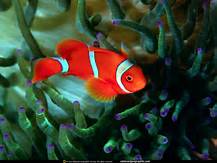 嗨! 我是小魚因為你們人類亂丟垃圾讓我們死亡